Картотека подвижных игр в средней группе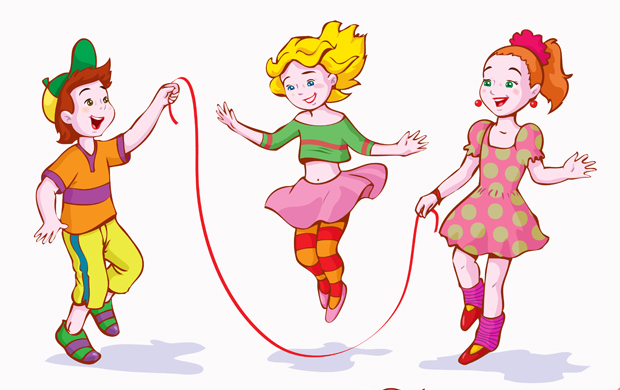                                           Карточка  №1«Мышеловка»Цель:Развивать у детей выдержку, умение согласовывать движения со словами, ловкость. Упражнять в беге и приседание, построение в круг и ходьбе по кругу.Описание игры:играющие  делятся на две неравные команды, большая образует круг – «мышеловку», остальные – мыши. Слова:Ах, как мыши надоели,Все погрызли, все поели.Берегитесь же плутовки,Доберемся мы до вас.Вот расставим мышеловки,Переловим всех сейчас!Затем дети опускают руки вниз, и «мыши» оставшиеся в кругу встают в круг и мышеловка увеличивается.Карточка  №2                                        «Катай мяч»Цель:развивать выдержку, внимание, ловкость. Упражнять в катании мяча.Описание игры:играющие образуют круг, опускаются на колени и садятся на пятки. Воспитатель катит мяч кому – нибудь из детей. Тот, отталкивает от себя рукой, не давая коснуться ног, другому играющему. Если мяч коснулся ног, ребенок делает шаг из круга. Сидя за кругом, проигравший принимает участие в игре если он отталкивает мяч случайно посланный ему. Продолжительность игры 4 – 5 минут.Карточка  №3«Перелет птиц»Цель: развивать у детей выдержку, умение двигаться по сигналу. Упражнять в беге, лазании.Описание игры:дети стоят врассыпную на одном конце площадки – «птицы». На другом конце – вышка для влезания или гимнастическая стенка с несколькими пролетами. По сигналу «птицы улетают»  птицы летят, расправив крылья. По сигналу «буря» птицы летят на вышку – скрываются от бури. По сигналу «буря прекратилась», птицы летают. Продолжительность 5-7 минут                                                       Карточка  №4«Гори, гори ясно!»Цель:развивать у детей выдержку, ориентировку в пространстве. Упражнять в быстром беге.Описание игры:играющие становятся в колонну парами. Впереди колонны на расстоянии 2-3 шагов проводится линия. «Ловящий» становится на эту линию. Все говорят:Гори, гори ясно, Чтобы не погасло.Глянь на небо- Птички летят,Колокольчики звенят! Раз, два, три – беги!После слова «беги» дети, стоящие в последней паре, бегут вдоль колонны (один слева, другой – справа), стремясь схватить за руки впереди ловящего, который старается поймать одного из пары раньше, чем дети успеют встретиться и соединить руки. Если ловящему это удается сделать, то он образует пару и становится впереди колонны, а оставшийся – ловящий.Карточка № 5«Хитрая лиса»Цель: развивать у детей выдержку и наблюдательность. Упражнять в быстром беге, в построении в круг, в ловле.Описание игры:играющие стоят по кругу на расстоянии одного шага друг от друга. Вне круга очерчивается «дом лисы». Дети закрывают глаза, а воспитатель обходит круг и дотрагивается до одного из играющих, который становиться «хитрой лисой». Дети открывают глаза. Играющие три раза спрашивают хором сначала тихо, а затем громче: «Хитрая лиса, где ты?» Хитрая лиса выходит на середины круга, поднимает руку и говорит: «Я здесь!» Дети разбегаются, а «лиса» ловит. Пойманного- в дом. Продолжительность 6-8 минут.                               Карточка  № 6                             «Спрячь руки за спину» Цель: развивать у детей быстроту реакции на сигнал. Упражнять в беге, в ловле, закреплять правильную осанку.Описание игры:выбирают водящего – «ловишка», стоит в середине площадки. Остальные стоят в разных местах площадки и держат руки за спиной. По слову воспитателя «начинай» играющие опускают руки и начинают бегать в любом направлении, но только в пределах границ площадки, обозначенной флажками. Задача ловишки – поймать кого – либо из играющих, но касаться можно только тех, у кого руки опущены. Если играющий успел заложить руки за спину и сказать «не боюсь», ловишка не может его трогать. Если ловишка не сумел поймать никого – назначается другой. Продолжительность 5-7 минут.                               Карточка № 7                         «Угадай, что делали»Цель: развивать у детей выдержку, инициативу, воображение.Описание игры:выбирают одного ребенка, который отходит на 8 – 10 шагов от остальных и поворачивается спиной. Дети договариваются, какое действие они будут изображать. По слову «пора», отгадывающий поворачивается, подходит к играющим и говорит:Здравствуйте, дети!Где вы бывали?Что вы видали?Дети отвечают:Что мы видели – не скажем,А что делали – покажем.Все дети изображают какое – нибудь действие (играют на гармошке, скачут на лошадях и т.д.) Водящий должен отгадать это действие. Продолжительность игры 4-6 минут.Карточка № 8«Два  Мороза»Цель: развивать у детей торможение, наблюдательность, умение выполнять движения по сигналу. Упражнять в беге .Описание  игры:Играющие располагаются по две стороны площадки, двое водящих становятся по середине (Мороз – Красный нос и Мороз – Синий нос) и говорят:Мы два брата молодые,Два мороза удалые:Я мороз – Красный нос,Я Мороз – Синий нос,Кто из вас решитсяВ путь – дороженьку пуститься?Все играющие хором отвечают:Не боимся мы угроз, И не страшен нам мороз.После слова «мороз» все играющие перебегают в дом на противоположной стороне площадки, а морозы стараются их «заморозить» (коснуться рукой). Продолжительность игры 5-7 минут.Карточка№9«Ловишка  из круга»Цель: развивать у детей умение согласовывать движения со словами. Упражнять в ритмической ходьбе, в беге с увертыванием и в ловле, в  построении в кругОписание игры:дети стоят по кругу, взявшись за руки. Ловишка – в центре круга,  на руке повязка. Играющие двигаются по кругу и говорят:Мы, веселые ребята, Любим бегать и скакатьНу, попробуй нас догнать. Раз, два, три – лови!Дети разбегаются, а ловишка догоняет. Пойманный временно отходит в сторону. Игра продолжается, пока ловишка не поймает 2-3 детей. Продолжительность 5-7 минут.                              Карточка № 10                       «Ловишка  с  мячом»Цель: развивать умение выполнять движения по слову. Упражнять в метании в движущуюся цель и в беге с увертыванием.Описание игры:площадка ограничивается линиями. В центре площадки играющие образуют круг, стоя друг от друга на расстоянии вытянутых в стороны рук. Один ребенок становится в центр (водящий). У его ног лежат 2 небольших мяча. Водящий проделывает ряд движений, играющие повторяют. По сигналу воспитателя: «Беги из круга», дети разбегаются, а водящий старается попасть мячом в одного из детей. По сигналу «раз, два, три в круг беги» дети снова образуют круг. Водящий меняется. Продолжительность 5-7 минут.                           Карточка  № 11                        «Лягушки и цапля»Цель: развивать у детей умение действовать по сигналу, ловкость. Упражнять в прыжках в высоту с местаОписание игры:очерчивается квадрат – «болото», где живут «лягушки». В углах вбиваются колышки или кладутся кубики. Высота 10 – 15 см. По сторонам квадрата протягивается веревка. За пределами квадрата «гнездо цапли». По сигналу «цапля» она, поднимая ноги, направляется к болоту и перешагивает через веревку. Лягушки выскакивают из болота, прыгая через веревку, отталкиваясь двумя ногами.  Перешагнув через веревку, цапля ловит лягушек. Продолжительность 5-7 минут                            Карточка № 12                 «Найди, где спрятано?»Цель: развивать у детей выдержку, наблюдательность,четность.Описание игры: дети сидят вдоль стены. Воспитатель показывает детям флажок и говорит, что он его спрячет. Затем воспитатель предлагает детям встать и отвернуться к стене. Убедившись, что никто из детей не смотрит, воспитатель прячет флажок, после чего говорит «пора». Дети начинают искать спрятанный флажок. Кто первый найдет – тот его прячет. Повторить игру 3-4 раза..                                  Карточка  № 13                                  « Волк  во  рву»Цель: развивать смелость и ловкость, умение действовать по сигналу. Упражнять в прыжках в длину с разбегу.Описание игры:на площадке проводятся две параллельные прямые на расстоянии 80 – 100 см – «ров». По краям площадки очерчивается  «дом коз». Воспитатель назначает одного играющего «волком», остальные – «козы». Все козы располагаются на одной стороне площадки. Волк становиться в ров. По сигналу воспитателя «волк во рву» козы бегут на противоположную сторону площадки, перепрыгивая через ров, а волк   -  старается их поймать (коснуться). Пойманных отводит в угол рва. Продолжительность игры 5-7 минут.                            Карточка  №  14                           « Свободное  место»Цель: развивать у детей умение выполнять движение по сигналу. Упражнять в быстром беге.Описание игры:играющие сидят на стульях по кругу. Воспитатель вызывает пру детей сидящих рядом. По сигналу «раз, два, три – беги!» бегут в разные стороны за кругом, добегают до своего места и садятся. Воспитатель и все играющие отмечают, кто первый занял свободное место. Продолжительность игры 5-7 минут.                                   Карточка  № 15                                    « Совушка»Цель: развивать у детей торможение, наблюдательность, умение выполнять движения по сигналу. Упражнять детей в беге.Описание игры:на расстоянии 80 – 100 см проводятся две прямые – это «ров». На расстоянии одного – двух шагов от границы очерчивается «дом козы».  Все козы располагаются на одной стороне площадки. Волк становится в ров. По сигналу «волк во рву» козы бегут на противоположную сторону, перепрыгивая ров, а волк в это время ловит коз. Пойманных отводит в угол рва. Продолжительность 6-8 минут.                               Карточка № 16                             «Бездомный   заяц» Цель: развивать у детей ориентировку в пространстве. Упражнять в быстром бегеОписание игры:из числа играющих выбирается охотник и бездомный заяц. Остальные играющие – зайцы чертят себе кружочки – «свой домик». Бездомный заяц убегает, а охотник его догоняет. Заяц может спастись от охотника, забежав в любой кружок; тогда заяц, стоявший в кружке – становится бездомным зайцем. Если охотник поймает, то меняются ролями. Продолжительность игры 5-7 минут.                               Карточка  №17                       « Пожарные  на  ученье»Цель: развивать у детей чувство коллективизма, умение выполнять движения по сигналу. Упражнять в лазании и в построении в колонну.Описание игры:дети строятся лицом к гимнастической стенке на расстоянии 5 – 6 шагов в 3 – 4 колонны. Против каждой колонны на одной и той же высоте подвешивается колокольчик. По сигналу «1, 2, 3 – беги» дети, стоящие первыми, бегут к стенке, влезают и звонят в колокольчик. Затем спускаются и становятся в конец своей колонны. Повторить игру 6-8 раз.                               Карточка  № 18                             «  Ловля  бабочек» Цель: развивать у детей выдержку и умение действовать по сигналу. Упражнять в беге с увертыванием и в ловле, в приседании.Описание игры:выбрать четырех играющих – «дети с сачками». Остальные играющие – «бабочки». На слово «летите» дети разбегаются по площадке. По сигналу «лови» двое детей выбегают ловить бабочек.они ловят, смыкая руки вокруг пойманного, затем отводят его в условное место. на слова «Бабочки сели на цветы». бабочки присаживаются и отдыхают. Когда поймано 3-5 бабочек, отмечают, какая пара поймала больше. Повторить игру 6-8 раз.                      Карточка  №19                  «Рыбаки  и  рыбки» Цель: развивать у детей ловкость, сообразительность, умение действовать по сигналу. Упражнять в быстром беге с увертыванием и в ловле.Описание игры:площадка – «пруд». Вдоль площадки ходит рыбак, а на противоположной стороне – его помощник. В руках старшего рыбака «сеть» (веревка), на конце – мешочек с песком. Старший рыбак говорит помощнику: «Лови!», и бросает ему конец веревки с грузом, затем рыбаки окружают веревкой  рыбок, которые не успели уплыть в глубокое место (отчерченное место на площадке).по сигналу «рыбки, плывите» рыбки снова выплывают из глубокого места. Продолжительность игры 6 – 8 минут.                           Карточка  №  21                         « Беги  из  круга»   Цель: развивать умение выполнять движения по слову. Упражнять в метании в движущуюся цель и в беге с увертыванием.Описание игры:площадка ограничивается линиями. В центре площадки играющие образуют круг, стоя друг от друга на расстоянии вытянутых в стороны рук. Один ребенок становится в центр (водящий). У его ног лежат 2 небольших мяча. Водящий проделывает ряд движений, играющие повторяют. По сигналу воспитателя: «Беги из круга», дети разбегаются, а водящий старается попасть мячом в одного из детей. По сигналу «раз, два, три в круг беги» дети снова образуют круг. Водящий меняется. Продолжительность 5-7 минут.                                                                  Карточка  № 20                           « Ловля  обезьян» Цель: развивать у детей инициативу, наблюдательность, память, ловкость. Упражнять в лазании, в беге.Описание игры:дети, изображающие обезьян, размещаются на одной стороне площадки, где имеются приборы для лазания или скамейки. На другой стороне 4 – 6 человек – это ловцы обезьян. Обезьяны подражают всему, что видят. Ловцы сговариваются, какие движения они будут делать. Как только ловцы выходят на середину площадки, обезьяны влезают на вышку и оттуда наблюдают. Проделав движения, ловцы уходят, обезьяны приближаются к тому месту, где были ловцы и повторяют их движения. По сигналу «ловцы»  ловцы ловят обезьян.  Продолжительность игры 5-7 минут.                               Карточка  №  22                       «  Найди,  где  спрятано?»Цель: развивать у детей выдержку, наблюдательность, четность.Описание игры: дети сидят вдоль стены. Воспитатель показывает детям флажок и говорит, что он его спрячет. Затем воспитатель предлагает детям встать и отвернуться к стене. Убедившись, что никто из детей не смотрит, воспитатель прячет флажок, после чего говорит «пора». Дети начинают искать спрятанный флажок. Кто первый найдет – тот его прячет. Повторить игру 3-4 раза.